Velkommen til offisiell åpning av kunstgressbanen påØyer IdrettsplassLørdag 19. september kl.12.00  kl. 12.00 Kickstarter vi dagen for alle aktive ØTI- fotballspillere. Her vil det bli mulighet for og teste sine ferdigheter og ta teknikkmerke. 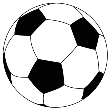 (Vi trenger påmelding for alle som ønsker å delta her. Gi beskjed til Toril S. Øien på tlf. 970 96 612) Kl. 14.00 Offisiell åpning av banen ved leder i ØTI Tor FormoDet blir servert litt grillmat og drikke til barna og kake/  kaffe til de voksne.  Kl. 15.00 Bli med å heie frem A-laget- som spiller kamp mot Gausdal.  Kl. 20.00 fortsetter festen for de voksne på Lodgen i Hafjell. Her blir det fotballpub med levende musikk og hurra-mej-rundt til «The kunstgræsboys»				Hilsen ØTI fotball og kunstgraskomitén